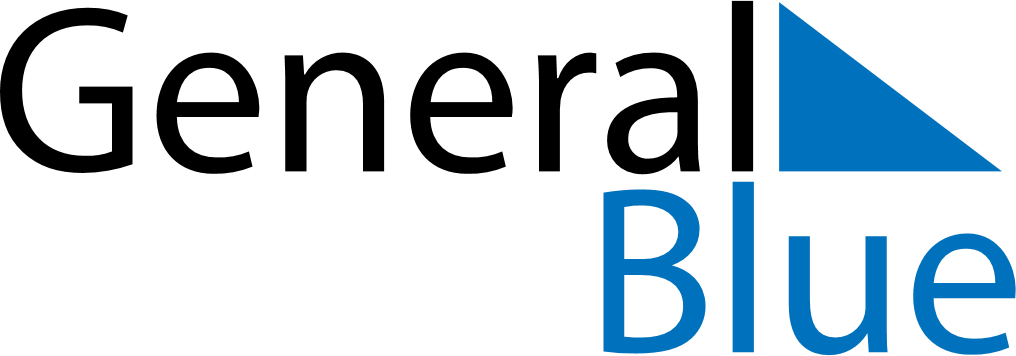 Weekly CalendarFebruary 18, 2019 - February 24, 2019Weekly CalendarFebruary 18, 2019 - February 24, 2019Weekly CalendarFebruary 18, 2019 - February 24, 2019Weekly CalendarFebruary 18, 2019 - February 24, 2019Weekly CalendarFebruary 18, 2019 - February 24, 2019Weekly CalendarFebruary 18, 2019 - February 24, 2019MondayFeb 18TuesdayFeb 19TuesdayFeb 19WednesdayFeb 20ThursdayFeb 21FridayFeb 22SaturdayFeb 23SundayFeb 246 AM7 AM8 AM9 AM10 AM11 AM12 PM1 PM2 PM3 PM4 PM5 PM6 PM